О внесении изменений в постановление Администрации города Когалыма от 11.04.2017 №714В соответствии с Уставом города Когалыма, постановлением Администрации города Когалыма от 04.05.2016 №1201 «Об утверждении порядка разработки, утверждения и применения стандартов качества муниципальных услуг (работ)», в целях приведения муниципального нормативного правового акта в соответствие с действующим законодательством: 1. В постановление Администрации города Когалыма от 11.04.2017 №714 «Об утверждении стандарта качества выполнения муниципальных услуг, оказываемых муниципальным автономным учреждением «Спортивная школа «Дворец спорта» (далее - постановление) внести следующее изменение:1.1.  наименование постановления изложить в следующей редакции: «Об утверждении стандарта качества выполнения муниципальных услуг, оказываемых муниципальным автономным учреждением дополнительного образования «Спортивная школа «Дворец спорта»;1.2. в пункте 3 постановления слова «О.В.Мартынову» заменить словами «Л.А.Юрьеву»;1.3. в разделе 2 приложения к постановлению исключить слова:«Постановление Правительства Российской Федерации от 26.02.2014 № 151 «О формировании и ведении базовых (отраслевых) перечней государственных и муниципальных услуг и работ, формировании, ведении и утверждении ведомственных перечней государственных услуг и работ, оказываемых и выполняемых федеральными государственными учреждениями, и об общих требованиях к формированию, ведению и утверждению ведомственных перечней государственных (муниципальных) услуг и работ, оказываемых и выполняемых государственными учреждениями субъектов Российской Федерации (муниципальными учреждениями)»;«постановление Главного государственного санитарного врача Российской Федерации от 09.06.2003 №131 «О введении в действие санитарно-эпидемиологических правил СП 3.5.1378-03»;«постановление Главного государственного санитарного врача Российской Федерации от 04.07.2014 №41 «Об утверждении СанПиН 2.4.4.3172-14 «Санитарно-эпидемиологических требований к устройству, содержанию и организации режима работы образовательных организаций дополнительного образования детей»;«приказ Министерства спорта Российской Федерации от 27.12.2013 № 1125 «Об утверждении особенностей организации и осуществления образовательной, тренировочной и методической деятельности в области физической культуры и спорта»;«постановление Администрации города Когалыма от 30.12.2015 №3878 «Об утверждении ведомственного перечня муниципальных услуг и работ, оказываемых и выполняемых муниципальными учреждениями города Когалыма в качестве основных видов деятельности».2. Управлению культуры и спорта  Администрации города Когалыма (Г.И.Жук) направить в юридическое управление Администрации города Когалыма текст постановления, его реквизиты, сведения об источнике официального опубликования в порядке и сроки, предусмотренные распоряжением Администрации города Когалыма от 19.06.2013 №149-р                      «О мерах по формированию регистра муниципальных правовых актов                 Ханты-Мансийского автономного округа – Югры» для дальнейшего направления в Управление государственной регистрации нормативных правовых актов Аппарата Губернатора Ханты-Мансийского автономного округа – Югры.3. Опубликовать настоящее постановление в газете «Когалымский вестник» и сетевом издании «Когалымский вестник»: KOGVESTI.RU. Разместить настоящее постановление на официальном сайте Администрации города Когалыма в информационно-коммуникационной сети «Интернет» (www.admkogalym.ru).4. Контроль за выполнением постановления возложить на заместителя главы города Когалыма Л.А.Юрьеву.7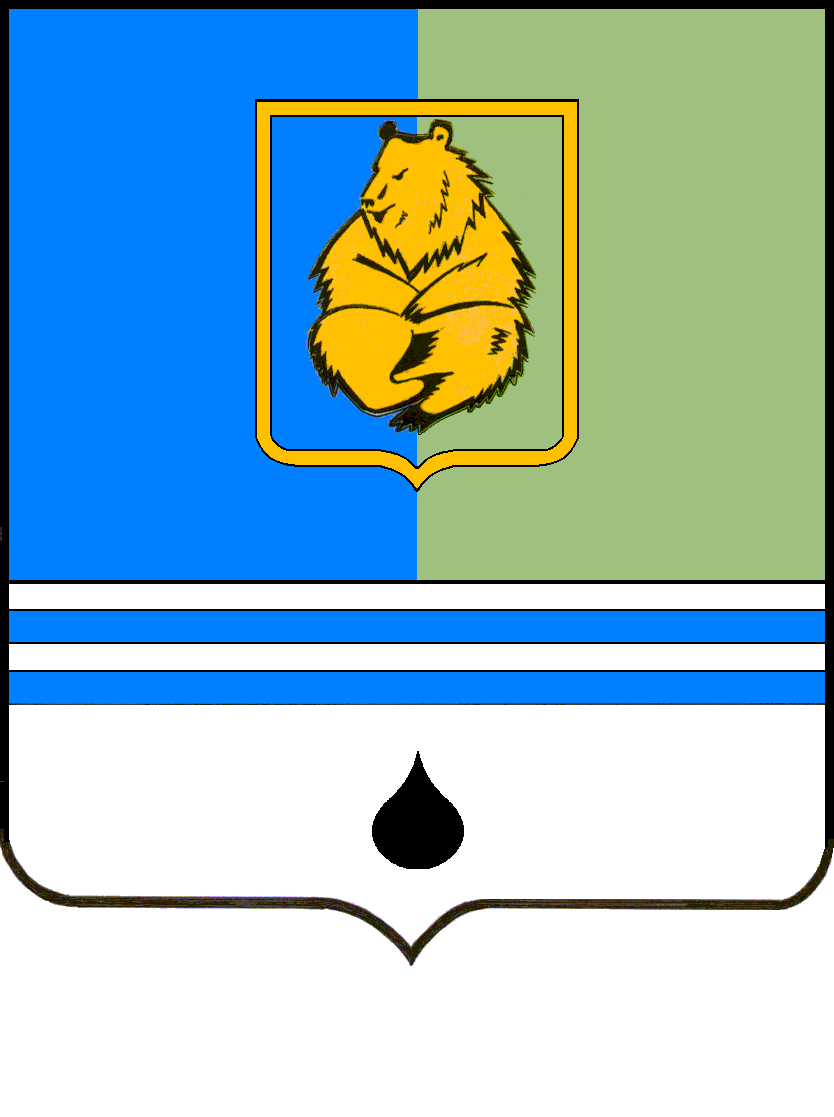 ПОСТАНОВЛЕНИЕАДМИНИСТРАЦИИ ГОРОДА КОГАЛЫМАХанты-Мансийского автономного округа - ЮгрыПОСТАНОВЛЕНИЕАДМИНИСТРАЦИИ ГОРОДА КОГАЛЫМАХанты-Мансийского автономного округа - ЮгрыПОСТАНОВЛЕНИЕАДМИНИСТРАЦИИ ГОРОДА КОГАЛЫМАХанты-Мансийского автономного округа - ЮгрыПОСТАНОВЛЕНИЕАДМИНИСТРАЦИИ ГОРОДА КОГАЛЫМАХанты-Мансийского автономного округа - Югрыот [Дата документа]от [Дата документа]№ [Номер документа]№ [Номер документа]